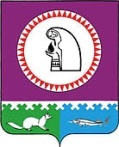 О создании и организации деятельностидобровольной  пожарной охраны на территории городского поселения ОктябрьскоеВ соответствии с Федеральными законами от 21 декабря 1994 №69-ФЗ «О пожарной безопасности», от 06 октября 2003 №131-ФЗ «Об общих принципах организации местного самоуправления в Российской Федерации», от 18 июля 2008 №123-ФЗ «Технический регламент о требованиях пожарной безопасности», от 05 мая 2011 №100 «О добровольной пожарной охране», законом Ханты-Мансийского автономного округа-Югры от 30 сентября 2011 №86-ОЗ «О добровольной пожарной охране», на основании Устава городского поселения Октябрьское в целях обеспечения первичных мер пожарной безопасности на территории городского поселения Октябрьское:  Утвердить Положение о создании и организации деятельности добровольной пожарной охраны на территории городского поселения Октябрьское, согласно приложению 1. Рекомендовать руководителям предприятий, организаций, учреждений с численностью работающих не менее 15 человек, независимо от форм собственности создать добровольные пожарные команды на предприятиях, в организациях, учреждениях. Ответственным за формирование, подготовку, обеспечение готовности и ведение Реестра добровольных пожарных, добровольной пожарной охраны, согласно приложению 2, администрации поселения назначить главного специалиста отдела по вопросам жизнеобеспечения, вопросам ГО и ЧС Яркову А.Р.Признать утратившим силу Постановление администрации городского поселения Октябрьское от 04 декабря 2009 №560 «О создании и организации деятельности добровольной пожарной дружины». Настоящее постановление вступает в силу через 10 дней после официального опубликования в газете «Октябрьские вести». Контроль за исполнением постановления возложить  на заместителя главы администрации по вопросам жизнеобеспечения, вопросам ГО и ЧС, технического обеспечения деятельности администрации городского поселения Октябрьское Фролова В.Г.   Глава городскогопоселения Октябрьское                                                           			  П.К. КашаповИсполнитель:Приложение 1к постановлению администрации городского поселения Октябрьскоеот «___» ____________    2012 № ___ПОЛОЖЕНИЕо создании и организации деятельности добровольной охраны дружинына территории городского поселения ОктябрьскоеОбщие положения1.1.Настоящее Положение  регламентирует порядок создания, реорганизации, ликвидации и функционирования подразделений добровольной пожарной охраны на территории муниципального образования городское поселение Октябрьское, на предприятиях и в организациях, независимо от их организационно-правовых форм и наличия подразделений Государственной противопожарной службы МЧС России, муниципальной или ведомственной пожарной охраны а также права, обязанности, гарантии правовой и социальной защиты добровольных пожарных.1.2.Подразделения добровольной пожарной охраны создаются в виде дружин или команд и входят в систему обеспечения пожарной безопасности муниципального образования городское поселение Октябрьское.2. Основные понятия, используемые в настоящем Положении2.1. Для целей настоящего Положения используются следующие основные понятия:2.1.1 добровольная пожарная охрана – форма участия граждан в профилактике и (или) тушении пожаров, проведении аварийно-спасательных работ;2.1.2. добровольный пожарный – физическое лицо, являющееся членом или участником общественного объединения пожарной охраны и принимающее на безвозмездной основе участие в профилактике и (или) тушении пожаров и проведении аварийно-спасательных работ;2.1.3. добровольная пожарная дружина – территориальное или объектовое подразделение добровольной пожарной охраны, принимающее непосредственное участие в тушении пожаров и не имеющее на вооружении мобильных средств пожаротушения;2.1.4. добровольная пожарная команда – территориальное или объектовое подразделение добровольной пожарной охраны, принимающее непосредственное участие в тушении пожаров и имеющее на вооружении мобильные средства пожаротушения;2.1.5. статус добровольного пожарного – совокупность прав и свобод, гарантированных государством, обязанностей и ответственности добровольных пожарных, установленных федеральными законами.2.2. Органы местного самоуправления обеспечивают соблюдение прав и законных интересов добровольных пожарных и общественных объединений пожарной охраны, создаваемых на территории муниципального образования городское поселение Октябрьское, разрабатывают и  принимают систему мер правовой и социальной защиты добровольных пожарных, оказывают поддержку при осуществлении ими своей деятельности в соответствии с действующим законодательством Российской Федерации. 3. Организация деятельности добровольной пожарной охраны3.1.В целях участия в профилактике и (или) тушении пожаров и проведении аварийно-спасательных работ в населенных пунктах на территории муниципального образования городское поселение Октябрьское, на предприятиях, в организациях и объектах частных предпринимателей, при численности работающих 15 и более человек могут создаваться общественные объединения добровольной пожарной охраны. Общественные объединения добровольной пожарной охраны могут создаваться в виде общественной организации или общественного учреждения.3.2.Учредителями общественной организации или общественного учреждения добровольной пожарной охраны могут выступать физические лица и (или) юридические лица – общественные объединения.3.3.Добровольные пожарные обязаны быть членами или участниками общественных объединений пожарной охраны.3.4.Общественные организации пожарной охраны и территориальные подразделения добровольной пожарной охраны подлежат обязательной государственной регистрации в соответствии с действующим законодательством Российской Федерации.3.5. Руководство добровольной пожарной охраны осуществляется учредителями или руководителями предприятий, организаций и частными предпринимателями, в которых созданы добровольные пожарные формирования.4. Основные цели и задачи добровольной пожарной охраны4.1. Основными целями деятельности добровольной пожарной охраны являются:-повышение эффективности проводимой противопожарной пропаганды с населением муниципального образования городское поселение Октябрьское;-сокращение времени реагирования на пожары;-оптимизация системы защиты жизни и здоровья населения муниципального образования городское поселение Октябрьское от пожаров и их последствий;-повышение эффективности действий администрации городского поселения по обеспечению первичных мер  пожарной безопасности.4.2. Основными задачами добровольной пожарной охраны в области пожарной безопасности являются:-организация и осуществление мер по профилактике пожаров;-спасение людей и имущества при пожарах, проведении аварийно-спасательных работ и  оказание первой помощи пострадавшим;-участие в тушении лесных пожаров.4.3.В целях выполнения возложенных на добровольную пожарную охрану задач создаются следующие формирования:-добровольные пожарные дружины;- добровольные пожарные команды.5. Добровольная пожарная дружина 5.1.Добровольная пожарная дружина – территориальное или объектовое формирование, не имеющее на вооружении выездной пожарной техники.Добровольные пожарные дружины создаются в населенных пунктах, охраняемых подразделениями Государственной противопожарной службы, муниципальной или ведомственной пожарной охраной, а также на предприятиях, организациях и на объектах частных предпринимателей, в которых не созданы добровольные пожарные команды.5.2.Члены добровольных пожарных дружин привлекаются для тушения пожаров и проведении аварийно-спасательных работ в составе подразделений Государственной противопожарной службы, муниципальной или ведомственной пожарной охраны, а также для несения службы в составе боевых расчетов вышеуказанных подразделений в период введения особого противопожарного режима.Добровольные пожарные дружины на предприятиях и организациях могут быть объектовыми или цеховыми (несколько дружин на объект) в зависимости от величины и структуры объекта.6. Добровольная пожарная команда 6.1.Добровольные пожарные команды создаются в населенных пунктах, не охраняемых подразделениями Государственной противопожарной службы, муниципальной или ведомственной пожарной охраной, а также на предприятиях, в организациях и объектах частных предпринимателей.Для организации дежурства добровольные пожарные команды делятся не менее чем на три дежурные смены в населенных пунктах и по числу работающих смен в предприятиях, организациях и объектах частных предпринимателей. Организация дежурных добровольных пожарных команд должна обеспечивать непрерывность работы в течении суток, и определяться учредителем территориальной добровольной пожарной охраны или руководством предприятий, организаций и частными предпринимателями по согласованию с Государственной противопожарной службой.По решению учредителей или руководителей предприятий, организаций и частных предпринимателей могу вводиться штатные должности начальников добровольных пожарных команд и водителей пожарных автомобилей.6.2.Финансирование введенных вышеуказанных штатных должностей производится за счет средств учредителей территориальной добровольной пожарной охраны, предприятий, организаций и частных предпринимателей, в которых созданы эти подразделения, средств объединений пожарной охраны, пожертвований граждан и юридических лиц, а также других источников финансирования не запрещенных действующим законодательством.Дежурные смены добровольной пожарной команды возглавляются начальниками дежурных смен, выполняющими обязанности на общественных началах.7.Порядок создания формирований добровольной пожарной охраны7.1.Добровольные пожарные дружины (команды) создаются из числа зарегистрированных добровольных пожарных решением, оформленным в порядке, установленным разделом 8 настоящего Положения.Численный состав добровольных пожарных дружин (команд) устанавливается соответственно учредителем территориальной добровольной пожарной охраны,  руководителями предприятий, организаций и частными предпринимателями по согласованию с Государственной противопожарной службой, с учетом достаточности этой численности для выполнения возложенных задач. Для личного состава добровольной пожарной охраны учредителем могут быть установлены знаки отличия и формы одежды.7.2.Созданные добровольные пожарные дружины (команды) проходят регистрацию в территориальных подразделениях Государственной противопожарной службы.8.Порядок отбора и регистрации добровольных пожарных8.1.Добровольными пожарными могут быть граждане, проживающие в соответствующем населенном пункте или работающие в соответствующем предприятии, организации или на объектах частных предпринимателей, в возрасте не моложе 18 лет и годные по состоянию здоровья исполнять обязанности, связанные с участием в профилактике и (или) тушении пожаров и проведении аварийно-спасательных работ. Граждане для участия в отборе в добровольные пожарные подают учредителю территориальной добровольной пожарной охраны или руководителю  предприятия, организации и частному предпринимателю письменное заявление с приложением медицинской справки о состоянии здоровья.8.2.По результатам рассмотрения заявлений принимается одно из решений:- принять гражданина в добровольные пожарные и зарегистрировать его в реестре;- включить гражданина в резерв на прием в добровольные пожарные (при отсутствии потребности на момент подачи заявления)- отказать гражданину в приеме в добровольные пожарные.8.3. Порядок ведения реестра добровольных пожарных устанавливается соответственно учредителем территориальной добровольной пожарной охраны и   руководителями предприятий, организаций и частными предпринимателями, согласно приложению.Решение о принятии гражданина в добровольные пожарные оформляется приказом учредителя территориальной добровольной пожарной охраны, руководителя предприятия, организации и частного предпринимателя.9. Профессиональная подготовка добровольных пожарных9.1. Добровольные пожарные зарегистрированные в установленном порядке, проходят обязательную первоначальную подготовку по специальным программам с выдачей свидетельств установленного образца.9.2. Последующая подготовка добровольных пожарных осуществляется начальником добровольного пожарного формирования в нерабочее время по программам, согласованным с начальником гарнизона пожарной охраны, а также на ежегодно проводимых учебных сборах в территориальных подразделениях Государственной противопожарной службы.9.3. Повышение квалификации начальников добровольных пожарных формирований проводится на курсах не реже одного раза в пять лет. Затраты на обучение добровольных пожарных покрываются за счет средств учредителей или предприятий, организаций и частных предпринимателей.10. Участие в тушении пожаров и проведении аварийно-спасательных работ10.1. Дежурство добровольных пожарных осуществляется по месту работы (учебы) или месту жительства, а также в подразделениях пожарной охраны в период введения особого противопожарного режима в соответствии с графиком, утвержденным руководителями предприятий, организаций и частными предпринимателями по согласованию с Государственной противопожарной службой.В населенных пунктах, на предприятиях и в организациях, в которых созданы добровольные пожарные формирования, определяются место и сигнал (включая мобильную связь) для сбора добровольных пожарных дежурных смен.10.2.Выезд добровольных пожарных формирований на тушение пожаров и проведения аварийно-спасательных работ осуществляется в безусловном порядке и на безвозмездной основе, учредителями территориальной добровольной пожарной охраны или руководителями предприятий, организаций и частными предпринимателями.11. Исключение из числа добровольных пожарных11.1. Добровольные пожарные могут быть  исключены из реестра по следующим основаниям:-по собственному желанию согласно письменному заявлению;-в связи с переменой места жительства или места работы;-по состоянию здоровья, не позволяющему работать в пожарной охране;-за невыполнение или ненадлежащее выполнение обязанностей добровольного пожарного.11.2. Решение об исключении гражданина из числа добровольных пожарных оформляется в порядке, установленном разделом 8 настоящего Положения, с внесением соответствующей записи в реестр.11.3. Гражданин, исключенный из числа добровольных пожарных, утрачивает предоставленные ему  настоящим Положением права и льготы с момента принятия решения об исключения.Повторное принятие гражданина в добровольные пожарные проводится на общих основаниях.12. Права и обязанности добровольной пожарной охраны и добровольных пожарных12.1. На работников добровольной пожарной охраны и добровольных пожарных, осуществляющих деятельность в составе добровольной пожарной команды или добровольной пожарной дружины, уставом добровольной пожарной команды или добровольной пожарной дружины либо положением об объектовой добровольной пожарной команде или объектовой добровольной пожарной дружине должны быть возложены следующие обязанности:1) обладать необходимыми пожарно-техническими знаниями в объеме,  предусмотренном программой первоначальной и последующей профессиональной подготовки добровольных пожарных;2) во время несения службы (дежурства) в соответствии с графиком дежурства прибывать к месту вызова при получении сообщения о пожаре или о чрезвычайной ситуации, участвовать в тушении пожара и проведении аварийно-спасательных работ и оказывать первую помощь пострадавшим;3) нести службу (дежурство) в соответствии с графиком дежурства, согласованным с руководителем организации по месту работы или учебы добровольного пожарного в случае включения добровольного пожарного в указанный график дежурства в рабочее или учебное время и утвержденным соответственно руководителем добровольной пожарной команды или добровольной пожарной дружины;4) соблюдать установленный порядок несения службы (дежурства) в расположении добровольной пожарной команды или добровольной пожарной дружины, дисциплину и правила охраны труда в пожарной охране;5) содержать в исправном состоянии снаряжение пожарных, пожарный инструмент, средства индивидуальной защиты пожарных и пожарное оборудование;6) выполнять законные распоряжения руководителя добровольной пожарной команды или добровольной пожарной дружины и руководителя тушения пожаров.12.2. Работники добровольной пожарной охраны и добровольные пожарные, осуществляющие деятельность в составе добровольных пожарных команд или  добровольных пожарных дружин, имеют право на:1) защиту жизни и здоровья при исполнении ими обязанностей, связанных с осуществлением ими деятельности в добровольной пожарной команде или добровольной пожарной дружине;2) возмещения вреда жизни и здоровью, причиненного при исполнении ими обязанностей, связанных с осуществлением ими деятельности в добровольной пожарной команде или добровольной пожарной дружине, в порядке, установленным действующим законодательством Российской Федерации;3) участие самостоятельно или в составе добровольной пожарной команды или добровольной пожарной дружины на законных основаниях в профилактике и (или) тушении пожаров, проведении аварийно-спасательных работ и оказание первой помощи пострадавшим;4) информирование о выявленных нарушениях требований пожарной безопасности органов местного самоуправления и (или) организаций, соответствующих территориальных подразделений Государственной противопожарной службы;5) внесение в органы местного самоуправления и организации предложений по повышению уровня пожарной безопасности на территориях муниципального образования городского поселения Октябрьское и в организациях;6) осуществление при тушении пожаров и проведении аварийно-спасательных работ необходимых действий по обеспечению безопасности людей и спасению имущества в соответствии с действующим законодательством Российской Федерации.12.3. Работники добровольной пожарной охраны и добровольные пожарные, принимающие непосредственное участие в тушении пожаров, обеспечиваются средствами индивидуальной защиты пожарных и снаряжением пожарных, необходимыми для тушения пожаров, в порядке, установленном МЧС России.13.  Финансовое и материально-техническое обеспечение13.1. Финансовое и материально-техническое обеспечение деятельности  подразделений добровольной пожарной охраны осуществляется за счет собственных средств учредителей, средств предприятий, организаций и частных предпринимателей, в которых созданы добровольные пожарные формирования, взносов и пожертвований, средств учредителя (учредителей), средств поддержки, оказываемой органами местного самоуправления общественным объединениям пожарной охраны, и иных средств, не запрещенных законодательством Российской Федерации.Приложение 2к постановлению администрации городского поселения Октябрьскоеот «___» ____________    2012 № ___РЕЕСТРДОБРОВОЛЬНЫХ ПОЖАРНЫХ ДОБРОВОЛЬНОЙ ПОЖАРНОЙ ОХРАНЫГОРОДСКОГО ПОСЕЛЕНИЯ ОКТЯБРЬСКОЕАДМИНИСТРАЦИЯ ГОРОДСКОГО ПОСЕЛЕНИЯ ОКТЯБРЬСКОЕОктябрьского районаХанты-Мансийского автономного округа-ЮгрыПОСТАНОВЛЕНИЕАДМИНИСТРАЦИЯ ГОРОДСКОГО ПОСЕЛЕНИЯ ОКТЯБРЬСКОЕОктябрьского районаХанты-Мансийского автономного округа-ЮгрыПОСТАНОВЛЕНИЕАДМИНИСТРАЦИЯ ГОРОДСКОГО ПОСЕЛЕНИЯ ОКТЯБРЬСКОЕОктябрьского районаХанты-Мансийского автономного округа-ЮгрыПОСТАНОВЛЕНИЕАДМИНИСТРАЦИЯ ГОРОДСКОГО ПОСЕЛЕНИЯ ОКТЯБРЬСКОЕОктябрьского районаХанты-Мансийского автономного округа-ЮгрыПОСТАНОВЛЕНИЕАДМИНИСТРАЦИЯ ГОРОДСКОГО ПОСЕЛЕНИЯ ОКТЯБРЬСКОЕОктябрьского районаХанты-Мансийского автономного округа-ЮгрыПОСТАНОВЛЕНИЕАДМИНИСТРАЦИЯ ГОРОДСКОГО ПОСЕЛЕНИЯ ОКТЯБРЬСКОЕОктябрьского районаХанты-Мансийского автономного округа-ЮгрыПОСТАНОВЛЕНИЕАДМИНИСТРАЦИЯ ГОРОДСКОГО ПОСЕЛЕНИЯ ОКТЯБРЬСКОЕОктябрьского районаХанты-Мансийского автономного округа-ЮгрыПОСТАНОВЛЕНИЕАДМИНИСТРАЦИЯ ГОРОДСКОГО ПОСЕЛЕНИЯ ОКТЯБРЬСКОЕОктябрьского районаХанты-Мансийского автономного округа-ЮгрыПОСТАНОВЛЕНИЕАДМИНИСТРАЦИЯ ГОРОДСКОГО ПОСЕЛЕНИЯ ОКТЯБРЬСКОЕОктябрьского районаХанты-Мансийского автономного округа-ЮгрыПОСТАНОВЛЕНИЕАДМИНИСТРАЦИЯ ГОРОДСКОГО ПОСЕЛЕНИЯ ОКТЯБРЬСКОЕОктябрьского районаХанты-Мансийского автономного округа-ЮгрыПОСТАНОВЛЕНИЕ«05»марта 2012г.№45п.г.т. Октябрьскоеп.г.т. Октябрьскоеп.г.т. Октябрьскоеп.г.т. Октябрьскоеп.г.т. Октябрьскоеп.г.т. Октябрьскоеп.г.т. Октябрьскоеп.г.т. Октябрьскоеп.г.т. Октябрьскоеп.г.т. ОктябрьскоеГлавный специалистадминистрации городскогопоселения ОктябрьскоеА.Р. ЯрковаСогласовано:Заведующий организационно- правовым отделом  Заместитель  главы поселенияпо вопросам жизнеобеспечения, вопросам ГО и ЧС,технического обеспечения деятельности администрацииЗаведующий  отделом финансово-экономической политики и бухгалтерского учета	Н.Н. БеляеваВ.Г. ФроловИ.А. АгееваРазослать: Газета «Октябрьские вести»Городское поселение ОктябрьскоеФролов В.Г.Яркова А.Р.МП Октябрьское МП ЖКХ    1 экз.1 экз. 1 экз.1 экз.1 экз.№ п/пФ.И.О. добровольного пожарногоОсновной документ, удостоверяющий личность гражданина Российской ФедерацииМесто жительства    
(регистрации), телефонНаименование объекта основной работы, адрес, должность, телефонДата и основание регистрации в РеестреДата и основание исключения из РеестраФ.И.О.  подпись лица, ответственного за ведение  Реестра